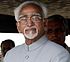 Mohamnmad Hamid Ansari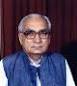 Krishan Kant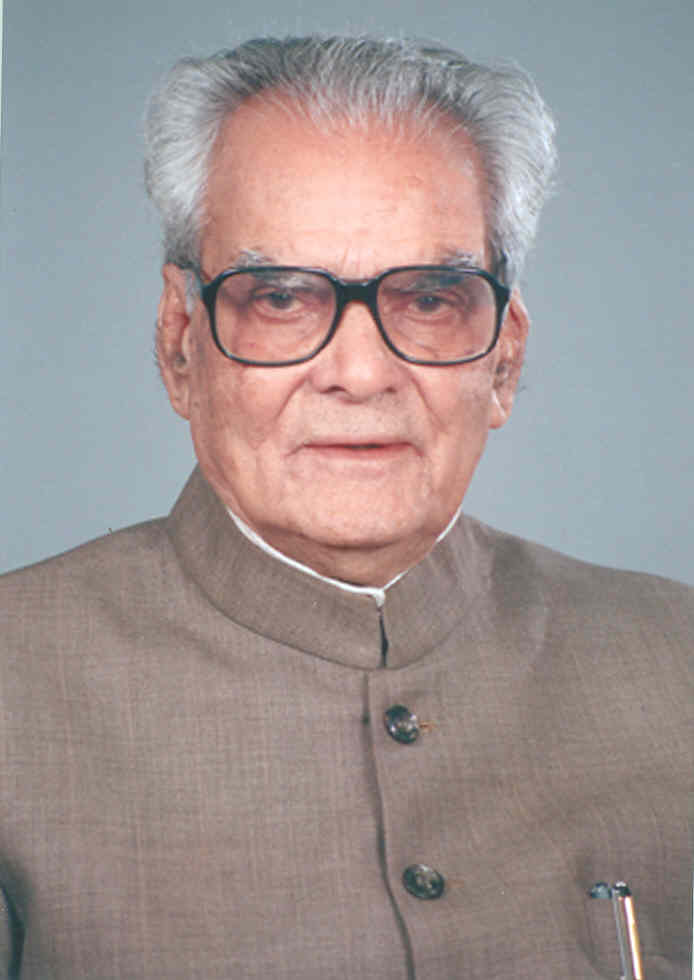 Bhairon Singh ShekhawatGopal Swarup Pathak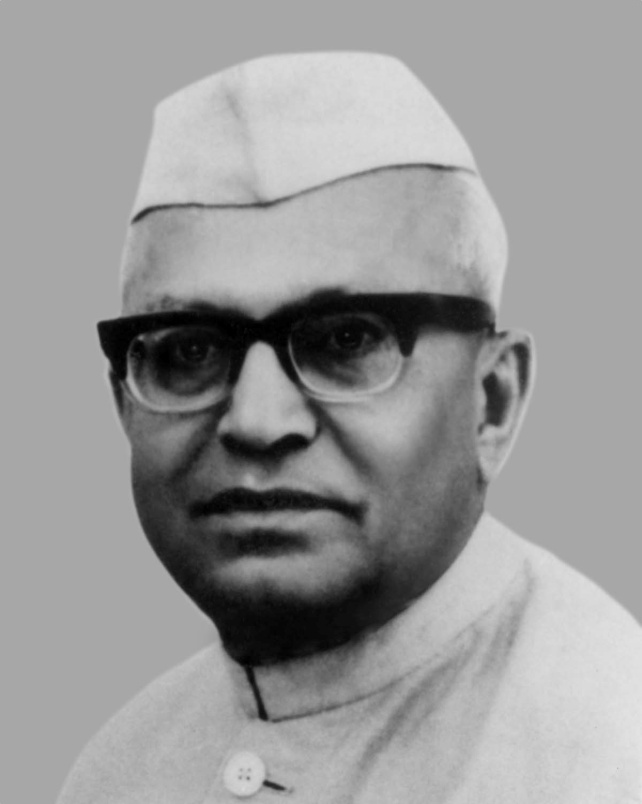 Father's Name:Shri Mohammad Abdul Aziz AnsariMother's Name:Smt. Aasiya BegumDate of Birth:1-Apr-37Place of Birth:CalcuttaMarital Status:MarriedSpouse's Name: Smt. Salma AnsariChildren:Two sons and one daughterEducational Qualifications :BA (Hons); MA (Political Science)Born on:28-Feb-27Father's Name:Lala Achint RamSpouse's Name:Shrimati Suman Krishan KantPositions Held:                    Positions Held:                    Member of :Member of :Rajya Sabha, from 1966 -1977Rajya Sabha, from 1966 -1977Lok Sabha 1977-1980Lok Sabha 1977-1980Father's Name:Late Shri Devi Singh Shekhawat Mother's Name:Late Smt. Bane KanwarDate of Birth:23rd October 1923 Place of Birth:Village Khachariawas, District Sikar (Rajasthan) Marital Status:MarriedSpouse's Name: Smt. Suraj KanwarChildren:One daughterProfession:Farmer and AgriculturistPermanent Address:72, Gaurav Nagar,
Civil Lines, 
Jaipur - 302 006 
(Rajasthan) 
Telephone - 0141-2225487Present Address:31, Aurangzeb Road, 
New Delhi.Born on:February 26, 1896Father's Name:Pandit Krishan Swarup Pathak Spouse's Name:Shrimati Prakashwati Positions Held:Positions Held:· Judge, Allahabad High Court, 1945-46;· Judge, Allahabad High Court, 1945-46;· Member, Rajya Sabha, 3-4-1960 to 2-4-1966 and 3-4-1966 to 13-5-1967· Member, Rajya Sabha, 3-4-1960 to 2-4-1966 and 3-4-1966 to 13-5-1967· Union Minister of Law, 1966-67· Union Minister of Law, 1966-67· Governor, Mysore State, 13-5-1967 to 31-8-1969;· Governor, Mysore State, 13-5-1967 to 31-8-1969;Chancellor of :Chancellor of :(i) Mysore University,(i) Mysore University,(ii) Bangalore University and(ii) Bangalore University and(iii) Karnataka University;(iii) Karnataka University;Vice-President of India and ex-officio Chairman, Rajya Sabha, 31-8-1969 to 30-8-1974.Vice-President of India and ex-officio Chairman, Rajya Sabha, 31-8-1969 to 30-8-1974.Died on 31st August, 1982.Died on 31st August, 1982.